Year 1 English and Maths  Objectives Jigsaw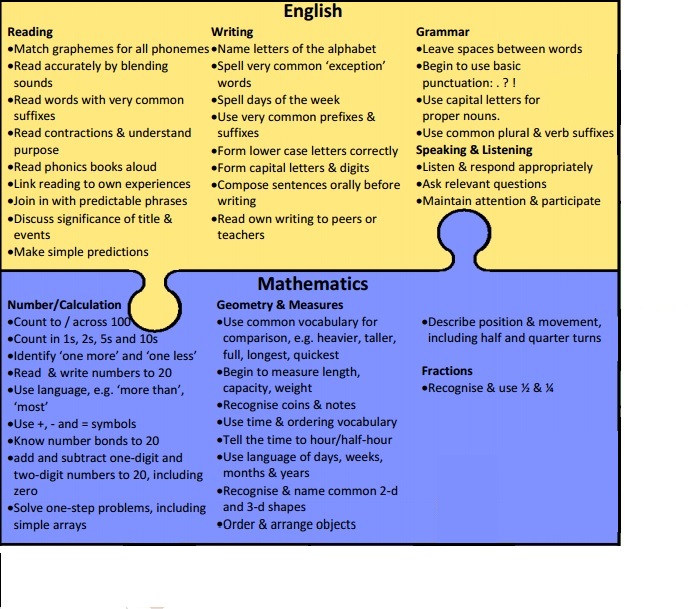 